Opštinsko takmičenje iz atletike 2022/23.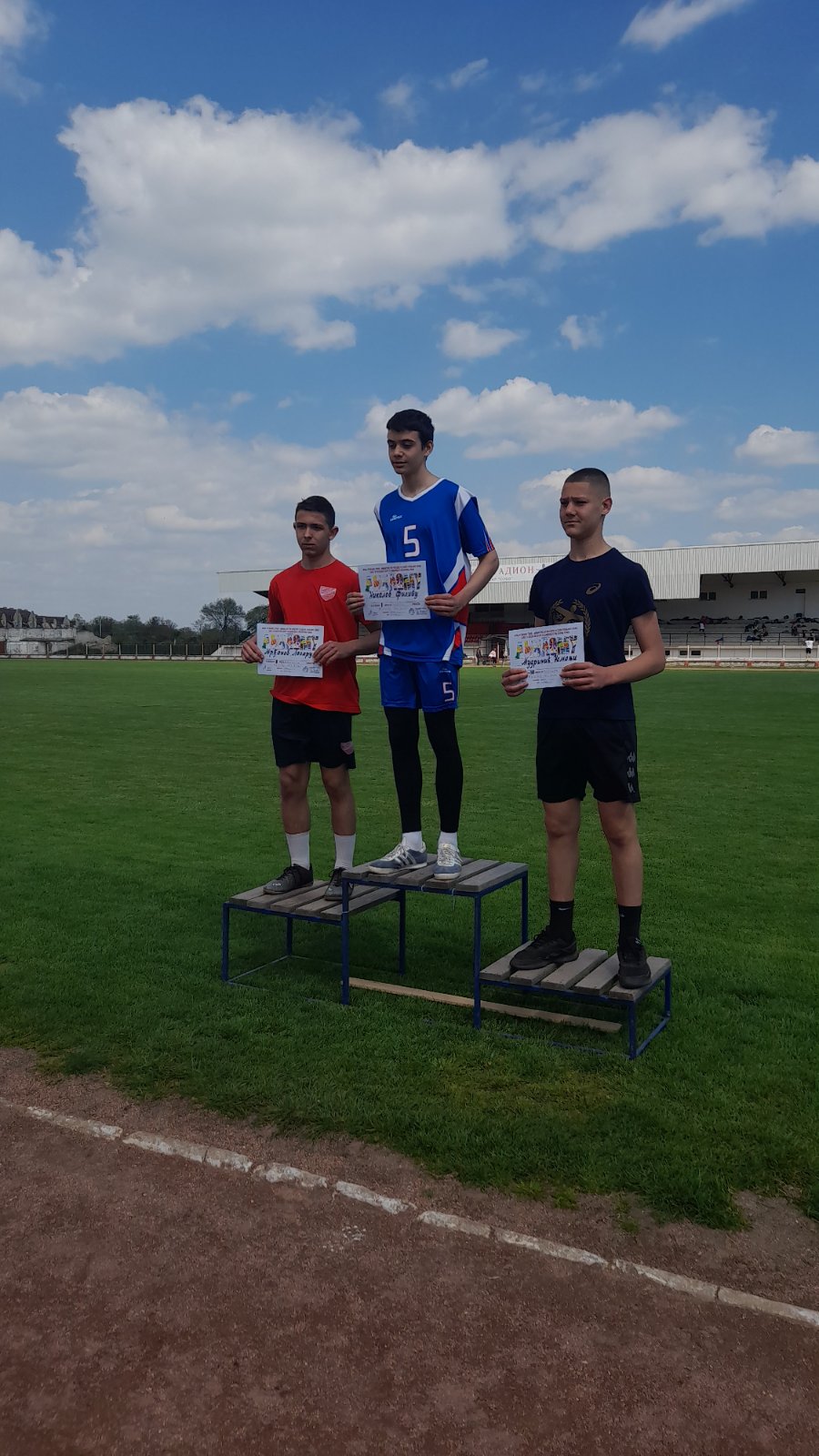 Lazar Mrđanov-osvojio drugo mesto na trčanju  na 100m 